John R. Rogers High School alumni will award five (5) $1000 scholarships to qualified graduating seniors. 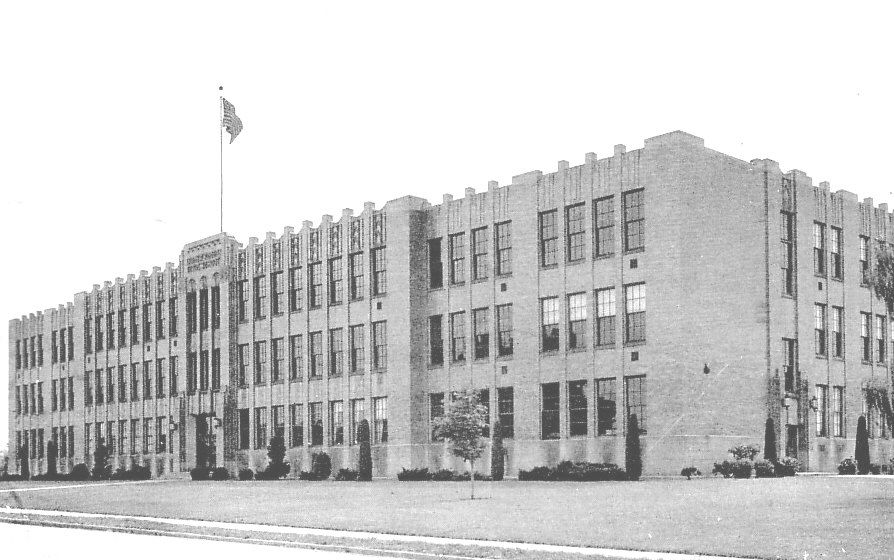 • Five $1000 scholarships will be awarded by the Alumni Scholarship   Fund. CRITERIA:Have an accumulative GPA 3.0 or better.Demonstrates leadership ability.Demonstrates school    involvement.Demonstrates community involvement Application Procedure:The scholarships must be used during the following fall/spring school year after graduating from John R. Rogers High School to attend a community or junior college, an accredited vocational school, college or university.  The decision of the Scholarship Committee is final and will be kept confidential.  Applications become the property of the Alumni Committee and will not be returned to you.  The Scholarship will be awarded at the awards program in May.  Scholarship money will be sent by the Alumni Scholarship Committee to the College of your chose upon proof of your acceptance, fill out the provided form and mail in the stamped envelope.Please submit a readable typewritten letter of application which includes the following.  PLEASE PROVIDE THE INFORMATION IN THIS ORDER.  PLEASE FOLLOW THE DIRECTIONS CLOSELY.  PLEASE NUMBER YOUR PAGES (i.e.: PAGE #1)THE FOLLOWING IS VERY IMPORTANT, SO FOLLOW DIRECTIONS. Provide your Name, Full Mailing Address, Telephone Number and E-Mail Address. GPA Copy of your high school transcripts. Two (2) letters of recommendation.   One (1) from a school faculty member and one (1) letter from a community member (I.E. – Employer, clergy member or neighbor).Activity list (school and community involvement while in High School) School you plan to attend, anticipated major or field of study, and why you chose this career path. Write a statement describing your most meaningful volunteer activity and any leadership qualities you offered during this activity. Describe your financial need and any additional information that you feel is pertinent. PLEASE RETURN TO THE CAREER CENTER BY 3:00 PM ON/OR BEFORE THE LAST FRIDAY OF MARCH.